Curriculum areas left off this list e.g. Communication and Language, shall be embedded across all planned activities or carried out as part of individual or small group sessions relating to pupil’s EHCP outcomes. Please refer to Guided Curriculum/IEPs and use this information to inform daily planning.TERMLET:4SPECIAL EVENTSPancake Day (13th Feb) Rocktopus event (20th Feb)World Book Day (7th March)Red Nose Day (15th March) Holi Festival (25th March)Mother’s Day (10th March) Springtime Begins (20th March)Maths Day (27th March)MAIN STORY OPTIONSChosen story shall become overarching topic for term. Extended play and learning opportunities to be provided in each planned learning area of the classroom (this includes outdoors area). Stories from other cultures:  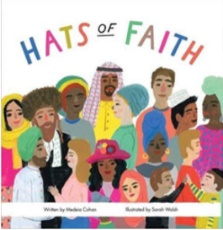 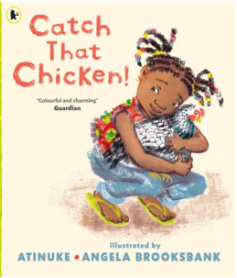 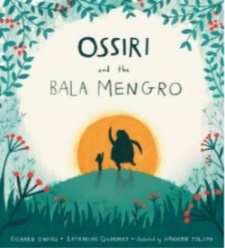 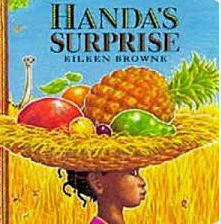 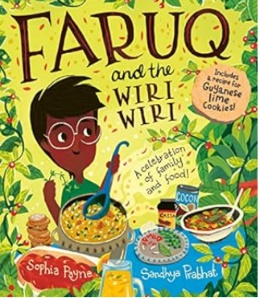 END OF THE DAY STORIESBooks from classroom collection or library that relate to special events listed above. Include non-fictions books too.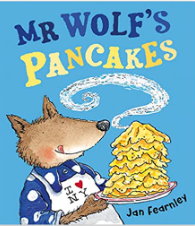 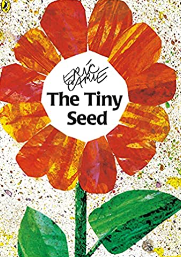 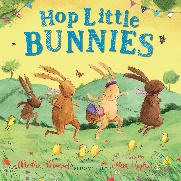 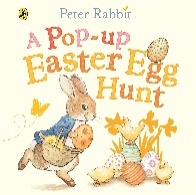 Physical Development(Gross motor): The Mountain ClimberClimbing and negotiating spacesPSED(Managing-self): Zip-a-dee-do-daFasteningsMaths(Number): In and Out- Container Play(Numerical Pattern): Cause and EffectLiteracy(Phonics): Rhythm and rhyme(Comprehension): Stories from Different Cultures(Writing): Link to sound of the weekUnderstanding World(P,P,C): My Country and Beyond(NW): Spring has SprungExpressive Art and DesignStory related role playArt and musical activities relating to special events